Ms. Schambach’s Classroom NewsWeek 33, April 15 – 19, 2024Spalding We will have a 30 phonogram test this week on Friday.  Please spend time practicing phonograms each night.  SpellingOur spelling assessments will be on Friday.  Please study words each night.  ReadingOur stories for the week are “The Three Bears” and “The Wishing Book”. Only record chapter books on the reading log.  It is due May 13th. MathThe concepts for the week include:Drawing Pictures for “Equal-Groups” StoriesWriting Number Sentences for “Equal-Groups” Story ProblemsIdentifying Intersecting Lines, Identifying Perpendicular LinesSubtracting Three-Digit Numbers and Money Amounts, Estimating DifferencesDividing a Set of Objects Into Equal Groups, Multiplying 3 Facts, Making a Table to Solve a Problem, Describing the Likelihood of an Event – Probability There are no assessments this week.  ScienceWe will continue discussing matter!Social StudiesWe will continue discussing economics!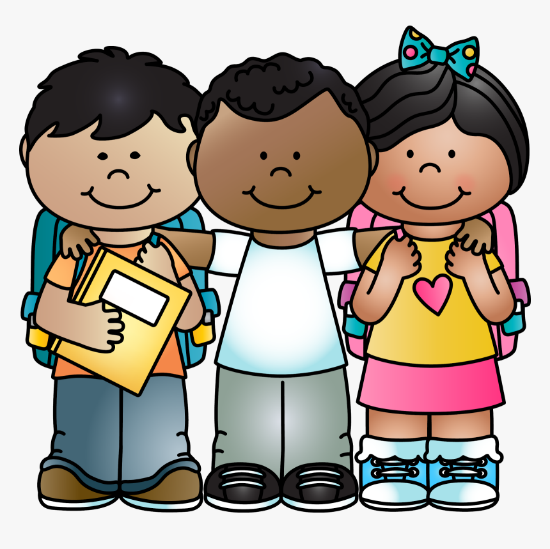 Contact InformationThe fastest way to contact me is via email.  I will respond within 24 hours.  You can also send notes on the green sheet.sschambach@valleyacademy.com623-516-7747 X237Miscellaneous but IMPORTANTAs the weather heats up, please remember to send a labeled water bottle to school with your child.  If you know your child will be ending the school year prior to May 17th, please notify me as soon as possible. It is also important that you notify the office. 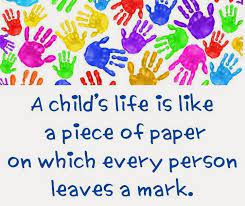 